05.10.22 В целях  реализации программы духовно-нравственного воспитания учащихся, а также в рамках реализации плана мероприятий, посвященных празднования Дня учителя  классный руководитель 5б класса  Ярбилова М.М. провела  общешкольное мероприятие  «День учителя»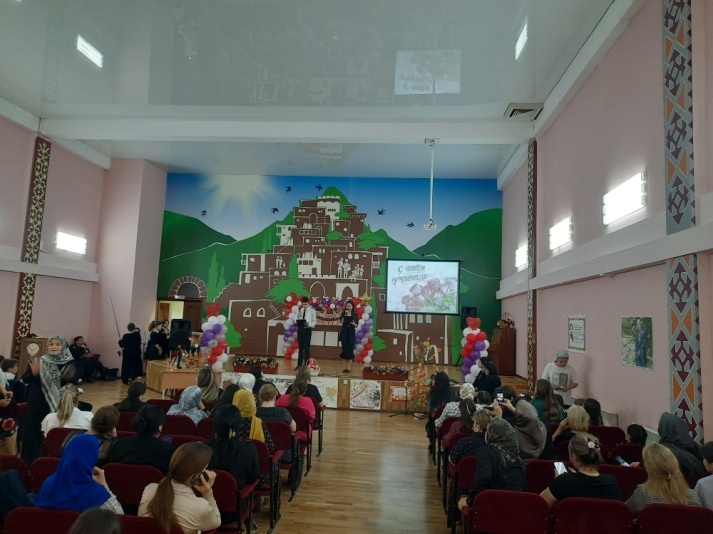 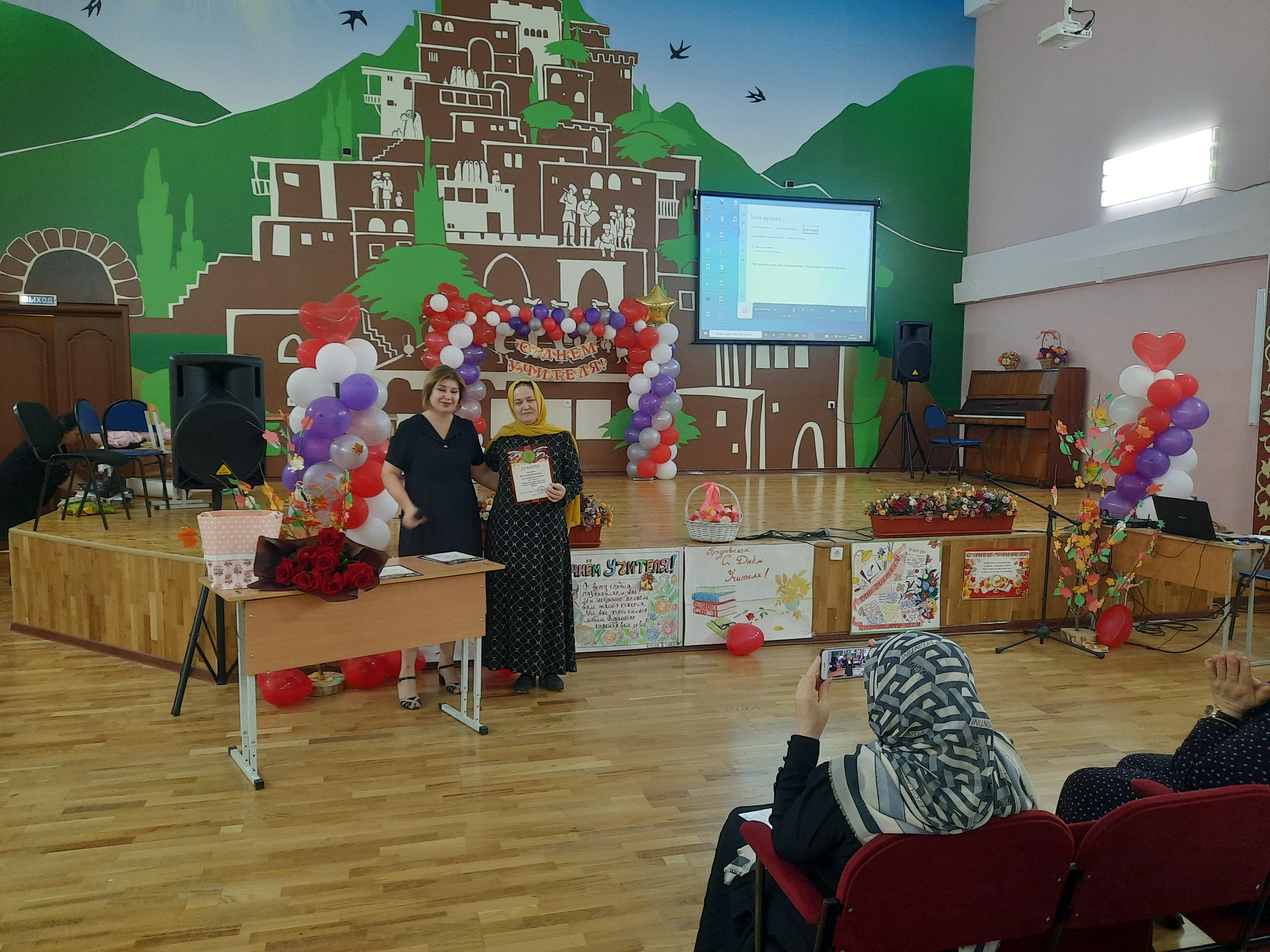 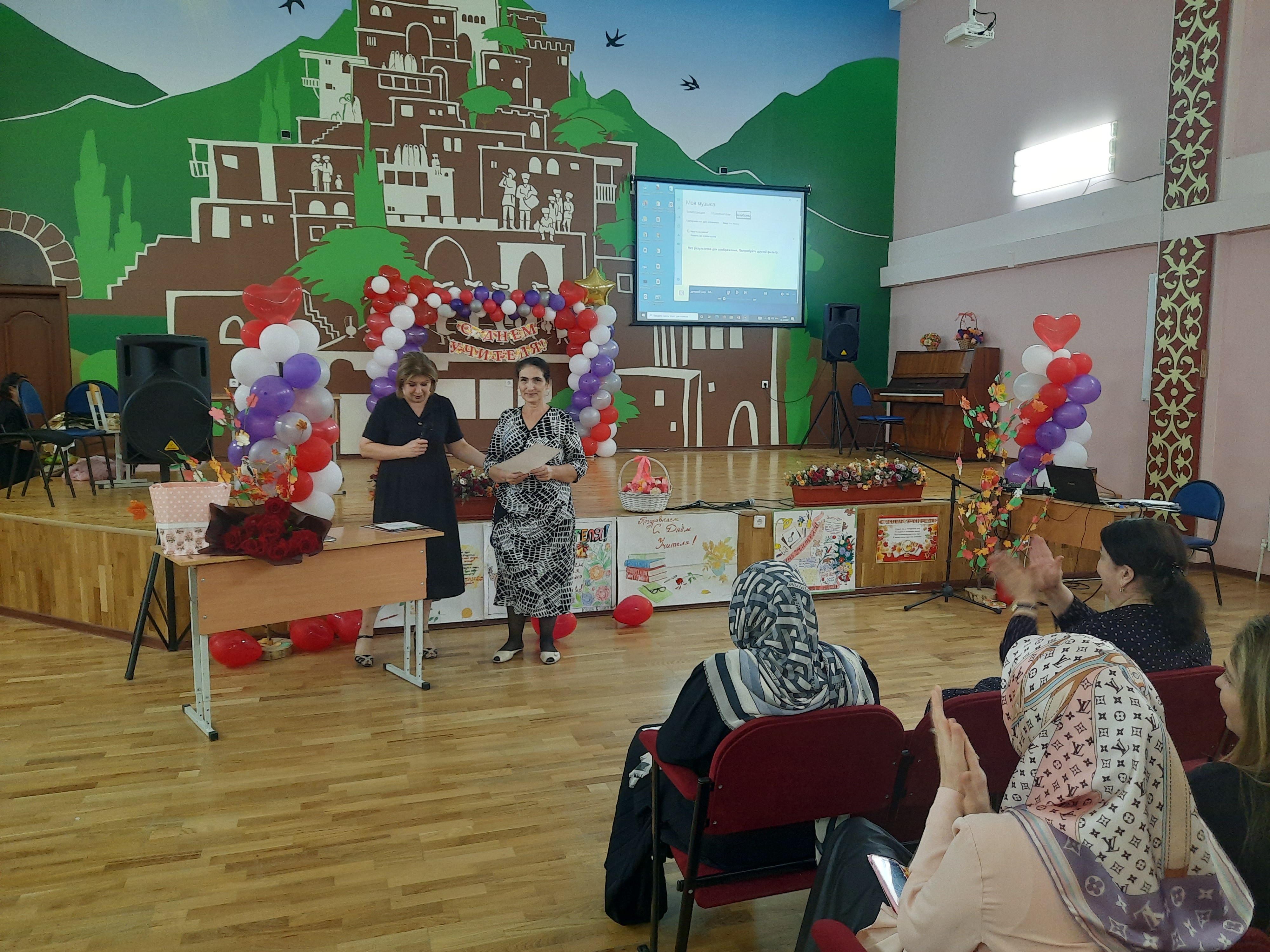 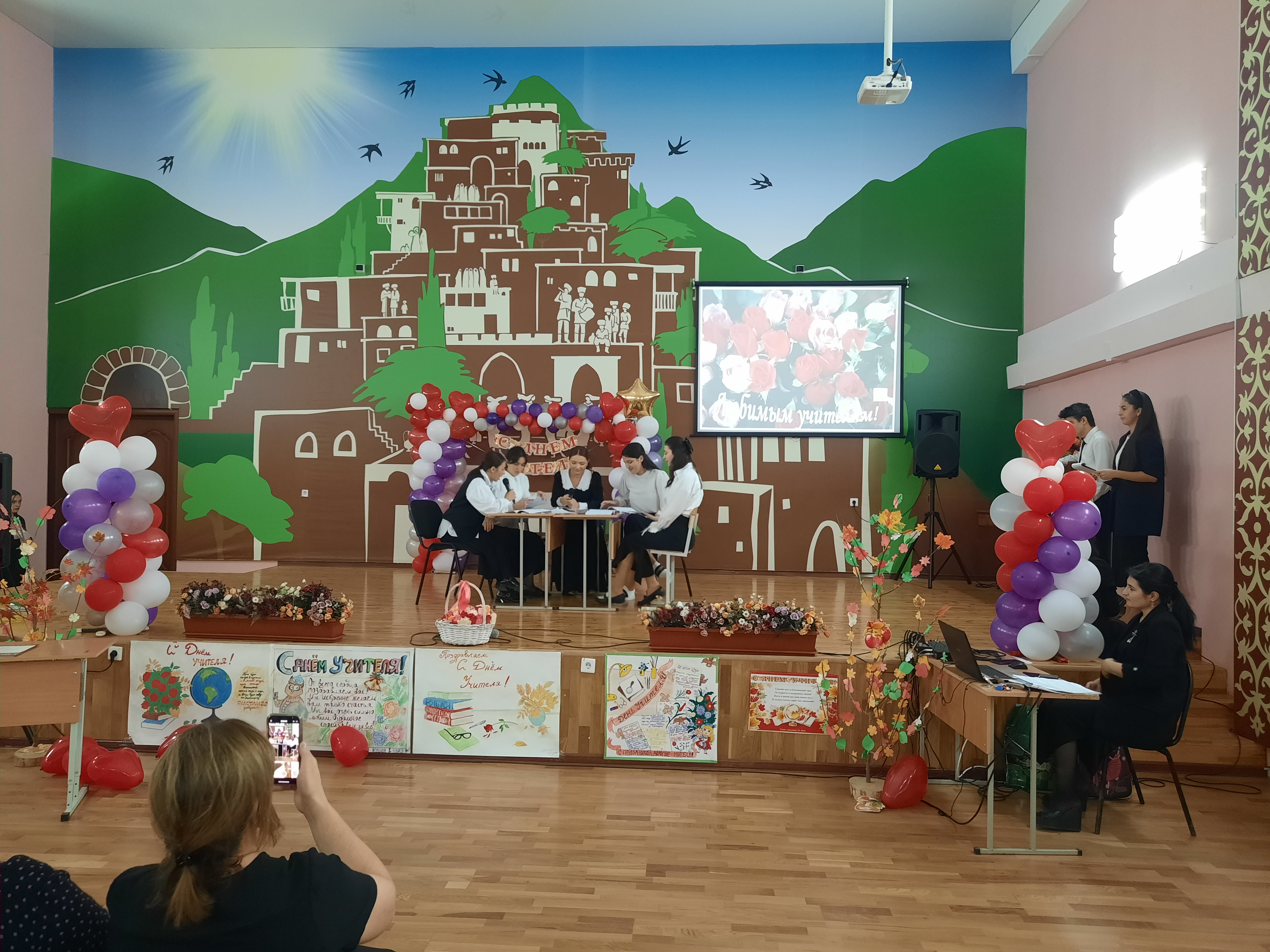 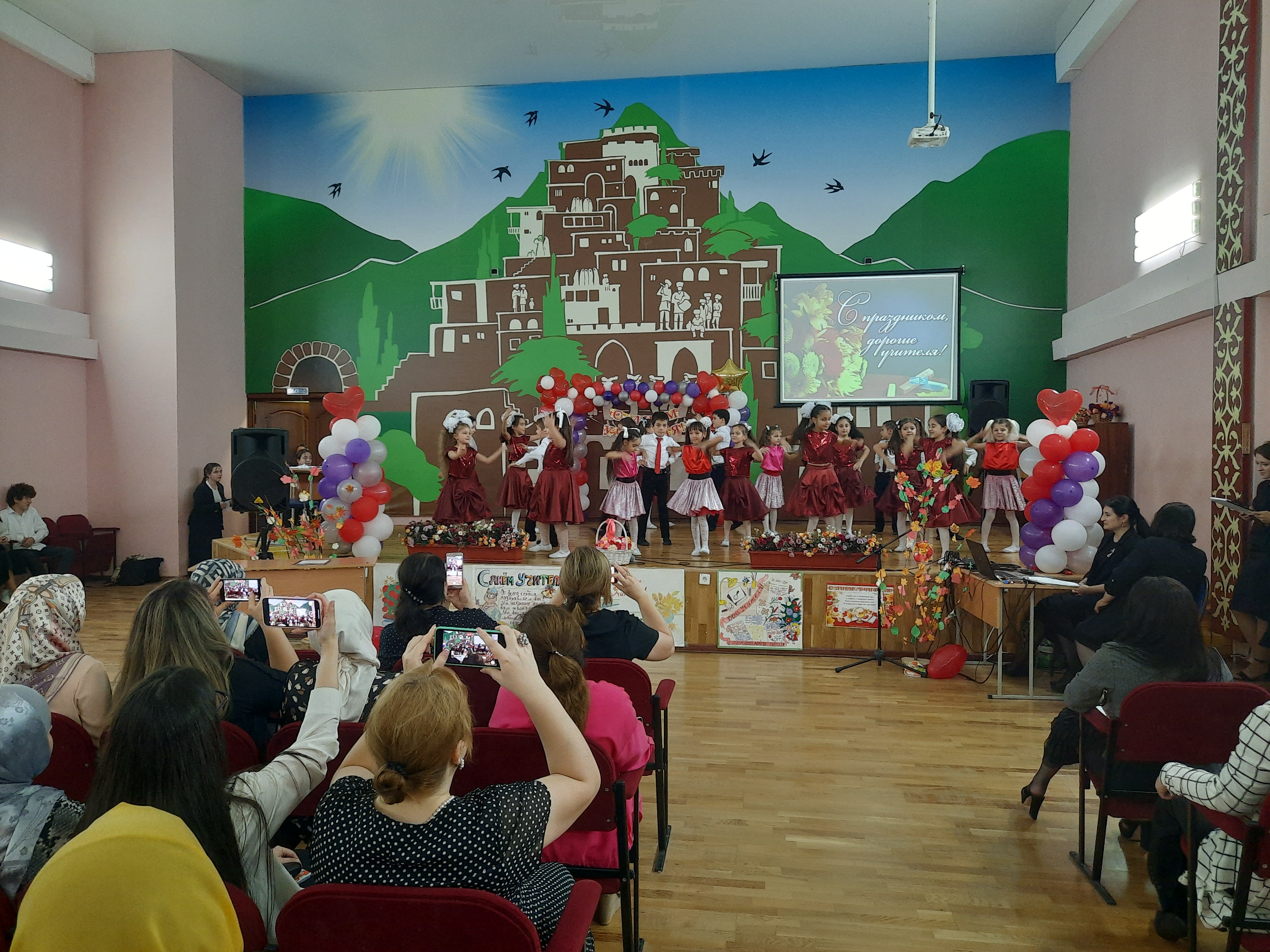 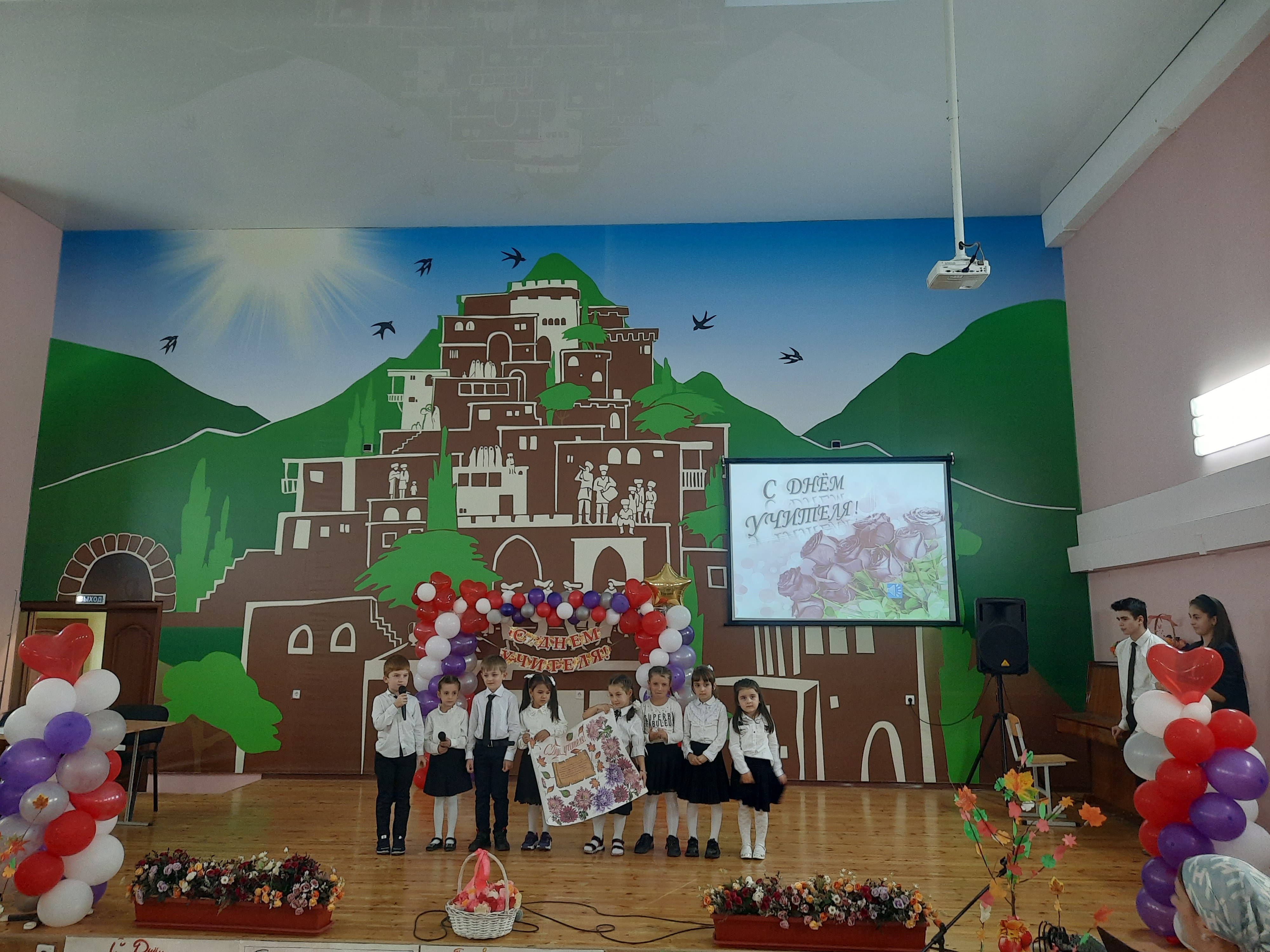 